КОНТРОЛЬНО – СЧЕТНАЯ   ПАЛАТА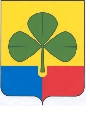 АГАПОВСКОГО МУНИЦИПАЛЬНОГО РАЙОНА _____________________________________________________________________________457400  с. Агаповка, ул. Пролетарская, 29А, тел: 2-11-37, 2-14-36  13 апреля 2018 г.  № 19-2018ЗаключениеКонтрольно-счетной палаты Агаповского муниципального района на отчет об исполнении бюджета Агаповского муниципального района за 2017 год.Общие положения.Заключение Контрольно-счетной палаты Агаповского муниципального района на «Отчет об исполнении бюджета Агаповского муниципального района за 2017 год» подготовлено в соответствии с требованиями статей 157, 264.4 Бюджетного кодекса Российской Федерации, ст. 51 Положения о бюджетном процессе в Агаповском муниципальном районе, п.1 ст. 8 Положения о Контрольно-счетной палате Агаповского муниципального района.Бюджетный процесс в Агаповском муниципальном районе регламентируется Положением о бюджетном процессе в Агаповском муниципальном районе, утвержденным решением Собрания депутатов Агаповского муниципального района от 14.05.2014 г. № 515 (с изменениями и дополнениями). «Отчет об исполнении бюджета Агаповского муниципального района за 2017 год» (далее Отчет) представлен на рассмотрение Администрацией Агаповского муниципального района согласно п.4 ст. 51 Положения «О бюджетном процессе в Агаповском муниципальном районе». Отчет представлен в форме проекта решения Собрания депутатов Агаповского муниципального района «Об утверждении отчета об исполнении бюджета Агаповского муниципального района за 2017 год».Перечень и содержание документов, представленных одновременно с отчетом, соответствуют требованиям статьи 52 Положения «О  бюджетном процессе в Агаповском муниципальном районе».Управлением финансов Агаповского муниципального района, как органом, организующим исполнение районного бюджета, годовая бюджетная отчетность представлена в соответствии с п. 11.2 Инструкции о порядке составления и представления годовой, квартальной и месячной отчетности об исполнении бюджетов бюджетной системы Российской Федерации, утвержденной Приказом Министерства финансов Российской Федерации от 28.12.2010 № 191н (далее по тексту Инструкция №191н).В соответствии со статьей 264.4 Бюджетного кодекса РФ в рамках проведения внешней проверки годового отчета об исполнении бюджета Агаповского муниципального района за 2017 год была проведена проверка бюджетной отчетности десяти главных администраторов бюджетных средств Агаповского муниципального района. Анализ исполнения бюджета Агаповского муниципального района в 2017 году.Решением Собрания депутатов от 27 декабря 2016 года № 163 «О бюджете Агаповского муниципального района на 2017 год и на плановый период 2018 и 2019 годов» бюджет Агаповского муниципального района на 2017 год утвержден по доходам и расходам в сумме 1 026 758,46 тыс. рублей.В процессе исполнения доходная и расходная части бюджета уточнены в сторону увеличения, в результате бюджет Агаповского муниципального района утвержден по доходам в сумме 1 267 492,45 тыс. рублей, по расходам – 1 291 609,54 тыс. рублей с дефицитом в размере 24 117,09 тыс. рублей.Анализ соотношения утвержденных и фактически исполненных основных характеристик бюджета Агаповского муниципального района представлен в таблице 1.    Таблица 1, тыс. руб.1 – в редакции решения о бюджете на 2017 год от 27.12.2016;2 – в редакции решения о бюджете на 2017 год от 29.12.2017.По сравнению с показателями, первоначально утвержденными решением о бюджете на 2017 год, фактическое исполнение по доходам бюджета Агаповского муниципального района увеличилось на 211 758,78 тыс. рублей или на 20,6 %, по расходам – на 234 642,24 тыс. рублей или на 22,9 %. Бюджет исполнен с дефицитом, т.е. расходная часть бюджета превышена над доходной частью на 22 883,46 тыс. рублей.В ходе исполнения бюджета, Собранием депутатов Агаповского муниципального района семь раз принимались решения о внесении изменений и дополнений в решение о бюджете на 2017 год.Внесение изменений в решение о бюджете на 2017 год обусловлено необходимостью законодательного закрепления как дополнительных доходов бюджета Агаповского муниципального района, так и средств, которые поступали от бюджетов других уровней в течение отчетного года.Анализ изменений решения о бюджете на 2017 год представлен в    таблице 2. Таблица 2, тыс. руб.Исполнение доходной части бюджета Агаповского муниципального района.Первоначально доходы бюджета утверждены (решение Собрания депутатов от 27.12.2016 г. № 163) в сумме 1 026 758,46 тыс. рублей, в том числе безвозмездные поступления от других бюджетов бюджетной системы РФ в сумме 727 918,70 тыс. рублей.С учетом внесенных изменений бюджет Агаповского муниципального района утвержден по доходам в сумме 1 267 492,45 тыс. рублей, в том числе:налоговые и неналоговые доходы – 347 142,68 тыс. рублей;безвозмездные поступления – 920 349,77 тыс. рублей.В целом бюджет Агаповского муниципального района в 2017 году исполнен по доходам в сумме 1 238 517,24 тыс. рублей или на 97,7 %, из них: налоговые доходы составили 274 873,62 тыс. рублей, или 100,0 % к уточненному плану;неналоговые доходы – 67 434,48 тыс. рублей, или 100,4 % к уточненному плану. Безвозмездные поступления составили 896 209,14 тыс. рублей, что на      24 140,63 тыс. рублей меньше плановых назначений или 97,4 % от плана.Поступление доходов бюджета Агаповского муниципального района за 2017 год представлено в таблице 3 .Таблица 3, тыс. руб.Проведенный анализ доходной части бюджета Агаповского муниципального района за 2017 год установил 100 % выполнение плановых годовых назначений по следующим показателям:по налоговым доходам – 274 873,61 тыс. рублей:налог на доходы физических лиц – 235 900,21 тыс. рублей;налог, взимаемый в связи с применением упрощенной системы налогообложения – 8 406,77 тыс. рублей;налог, взимаемый в связи с применением патентной системы налогообложения – 186,54 тыс. рублей;единый налог на вмененный доход для отдельных видов деятельности – 3 217,00 тыс. рублей;единый сельскохозяйственный налог – 2 630,04 тыс. рублей;налоги, сборы и регулярные платежи за пользование природными ресурсами –  2 165,28 тыс. рублей;государственная пошлина – 7 791,10 тыс. рублей;задолженность и перерасчеты по отмененным налогам, сборам и иным обязательным платежам – 15,58 тыс. рублей;2. по неналоговым доходам – 67 434,48 тыс. рублей:доходы от использования имущества, находящегося в государственной и муниципальной собственности – 42 858,55 тыс. рублей.платежи при пользовании природными ресурсами – 3 248,39 тыс. рублей;доходы от оказания платных услуг и компенсации затрат государства– 16 340,86 тыс. рублей;доходы от продажи материальных и нематериальных активов –           3 044,51 тыс. рублей;штрафы, санкции, возмещение ущерба – 1 699,34 тыс. рублей.Перевыполнение плановых годовых назначений установлено по прочим неналоговым доходам, первоначально не запланированными по причине невыясненных поступлений в конце декабря 2017 года на Управление финансов и Управление по имуществу и земельным отношениям, исполнено на сумму 242,83 тыс. рублей. Данные поступления уточнены в январе 2018 года.   Кроме этого, доходную часть бюджета Агаповского муниципального района составили безвозмездные поступления на сумму 896 209,14 тыс. рублей, или 96,84 % от плановых годовых назначений, в том числе:- дотации бюджетам субъектов Российской Федерации в сумме 59 361,18 тыс. рублей или 100 %;- субсидии бюджетам субъектов Российской Федерации в сумме 259 149,72 тыс. рублей или 93,74 %;- субвенции бюджетам субъектов Российской Федерации в сумме 578042,52 тыс. рублей или 98,89 %;- безвозмездные поступления от негосударственных организаций (поступления от негосударственного Фонда кино для финансового обеспечения и (или) возмещения расходов, связанных с созданием условий для показа национальных фильмов в населенных пунктах Российской Федерации с численностью населения до 500 тыс. человек) в сумме 5 000,00 тыс. рублей или 100%;- прочие безвозмездные поступления в сумме 122,11 тыс. рублей.Так же в 2017 году в бюджет Челябинской области был осуществлен возврат неиспользованных остатков субсидий, субвенций и иных межбюджетных трансфертов, имеющих целевое назначение, прошлых лет в размере 5 466,39 тыс.рублей. В областной бюджет возвращены неиспользованные остатки на 01.01.2017г. следующими главными администраторами доходов бюджета: Управлением образования - 1 283,42 тыс. рублей, Управлением социальной защиты населения – 3,17 тыс. рублей, Управлением по имуществу и земельным отношениям – 4 179,79 тыс. рублей. По сравнению с показателями, утвержденными решением о бюджете на 2016 год, доходы бюджета Агаповского муниципального района в 2017 году увеличились на 83 637,31 тыс. рублей или на 7,2%.Собственные доходы за 2017 год увеличились на 28 994,70 тыс. рублей или на 9,3 % по сравнению с 2016 годом и составляют 342 308,10 тыс. рублей. Доля собственных налогов составляет 27,6% в общем объеме доходов бюджета за 2017 год. В процессе исполнения бюджета за 2017 год безвозмездные поступления увеличились на 6,5 % или на 54 642,61 тыс. рублей и составили 896 209,14 тыс. рублей. Доля безвозмездных поступлений составляет 72,4% в общем объеме доходов бюджета за 2017 год. Исполнение доходов бюджета Агаповского муниципального района в 2017 году по сравнению с 2016 годом приведено в таблице 4.Таблица 4, тыс. руб.В исполненных налоговых и неналоговых доходах бюджета Агаповского муниципального района основная  доля приходится на налог на доходы физических лиц – 68,9%, рост в сравнении с предыдущим годом составил 8,47%. Увеличение произошло по причине увеличения дополнительного норматива отчислений от налога на доходы физических лиц в бюджеты муниципальных районов, заменяющие дотации на выравнивание бюджетной обеспеченности муниципальных районов на 2017 год – 77,58%, в 2016 году – 75,78%, кроме того отклонение вызвано ростом поступлений от  налогоплательщиков (Участок №2 «Бройлерное производство», ПАО ММК).В общем объеме собственных доходов акцизы составляют 4,3%. По сравнению с 2016 годом поступления уменьшились на 4 302,29 тыс. рублей, в связи с уменьшением с 2017 года нормативов зачисления в бюджеты субъектов РФ доходов от уплаты акцизов по нефтепродуктам. Доля налогов на совокупный доход составляет 4,2%. По сравнению с предыдущим годом поступления увеличились на 131%, в связи с поступлением в бюджет с 2017 года налога, взимаемого в связи с применением упрощенной системы налогообложения.  Доля государственной пошлины в собственных доходах составляет 2,3%. По сравнению с предыдущим годом поступления увеличились на 43,43%, по причине поступления государственной пошлины при обращении через МФЦ с 1 января 2017 года в бюджет района в размере 100%, в 2016 году было 50%, а так же увеличением регистрационных действий уполномоченными органами.Удельный вес налогов, сборов и регулярных платежей за пользование природными ресурсами (налог на добычу полезных ископаемых) в общем объеме налоговых и неналоговых доходов составляет 0,6%. По сравнению с 2016 годом поступления увеличились на 9,73%, в связи с поступлением денежных средств в счет погашения задолженности по решениям о взыскании от предприятия ООО «ГЩБ». Доходы от использования имущества составляют в собственных доходах 12,5%. По сравнению с прошлым годом поступления увеличились на 35,82%, по причине погашения задолженности по аренде земельных участков от ЮжУралНикель.  Доходы от оказания платных услуг и компенсации затрат государства составляют 4,8 % в общем объеме собственных доходов. По сравнению с прошлым годом уменьшились на 4,09% по причине уменьшения  поступлений по прочим доходам от компенсации затрат государства (возврат дебиторской задолженности прошлых лет).  Доходы от продажи материальных и нематериальных активов составляют 0,9%. По сравнению с прошлым годом поступления увеличились на 55,01%. Объем поступлений обусловлен количеством заявок на приобретение земельных участков.Платежи при пользовании природными ресурсами составляют 0,9%. По сравнению с 2016 годом поступления уменьшились на 70,88%, в связи с изменениями Постановления Правительства Российской Федерации от 13 сентября 2016 года «О ставках платы за негативное воздействие на окружающую среду и дополнительных коэффициентах»;Штрафы, санкции, возмещение ущерба составляют 0,5%. По сравнению с 2016 годом поступления увеличились на 6,8%, за счет поступлений доходов от возмещения ущерба при возникновении страховых случаев по обязательному страхованию гражданской ответственности, когда выгодоприобретателями выступают получатели средств бюджетов муниципальных районов на 77,46 тыс. рублей; и за счет прочих поступлений от денежных взысканий (штрафы) и иных сумм в возмещение ущерба, зачисляемых в бюджеты муниципальных районов на 30,76 тыс. рублей.Прочие неналоговые доходы составляют 0,1% в общем объеме собственных доходов.  4. Расходы бюджета Агаповского муниципального района.Расходы районного бюджета на 2017 год утверждены решением Собрания депутатов Агаповского муниципального района № 276 от 29.12.2017г. «О внесении изменений и дополнений в решение Собрания депутатов Агаповского муниципального района от 27.12.2016 г. № 163  «О бюджете Агаповского муниципального района на 2017 год и плановый период 2018 и 2019 годов» в сумме 1 291 609,54 тыс. руб. или 125,8% к первоначально утвержденному бюджету. Расходная часть бюджета Агаповского муниципального района в 2017 году исполнена в размере 1 261 400,70 тыс. рублей или на 97,7 %. Данные бюджетной росписи соответствуют утвержденному бюджету.4.1. Расходы бюджета Агаповского муниципального района по разделам и подразделам классификации расходов бюджетов. Исполнение бюджета Агаповского муниципального района  по разделам и подразделам классификации расходов бюджетов приведено в таблице 5.Таблица 5, тыс. руб.При анализе исполнения расходов по разделам и подразделам классификации расходов бюджетов установлено, что в 2017 году исполнены в полном объеме следующие разделы:- «Национальная оборона»; - «Здравоохранение»;- «Межбюджетные трансферты общего характера бюджетам субъектов РФ и муниципальных образований».Не в полном объеме исполнены разделы:- «Общегосударственные вопросы» – 79 988,22 тыс. рублей или 98,8%;- «Национальная безопасность и правоохранительная деятельность»               - 6 469,04 тыс. рублей или 98,9%;- «Образование» - 574 738,00 тыс. рублей или 99,96%;- «Культура и кинематография» - 58 040,34 тыс. рублей или 92,1%; - «Национальная экономика» - 111 545,51 тыс. рублей или 88,1 %;- «Жилищно-коммунальное хозяйство» – 60 392,86 тыс. рублей или 97,1 %;- «Социальная политика» - 280 789,25 тыс. рублей или 97,6 %;- « Физическая культура и спорт» - 9 540,94 тыс. рублей или 99,7 %.В целом расходы бюджета не исполнены на 30 208,84 тыс. рублей, не исполнен 2,34 % до плановых назначений по причине не поступления либо позднего поступления средств из областного бюджета, а также оплаты работ «по факту» на основании актов выполненных работ.В расходах бюджета Агаповского муниципального района наибольший удельный вес приходится на следующие разделы: «Образование» - 45,56 %, «Социальная политика» - 22,26 %, «Национальная экономика» - 8,84%, «Общегосударственные вопросы» - 6,34 %, «Межбюджетные трансферты общего характера» - 5,4 %, Жилищно-коммунальное хозяйство – 4,8% и  «Культура и кинематография» - 4,6 %.Наименьший удельный вес в расходах бюджета приходится на разделы: «Физическая культура и спорт» - 1,7 %, «Здравоохранение» - 0,8%, «Национальная безопасность и правоохранительная деятельность» - 0,51 %, «Национальная оборона» - 0,12%.Сравнительный анализ утвержденных решением о бюджете на 2017 год показателей расходов бюджета Агаповского муниципального района по разделам и подразделам классификации расходов бюджетов и аналогичных показателей по отчету об исполнении бюджета за 2017 год установил, что по большинству разделов значительного перераспределения средств практически не произошло.  По разделу «Национальная экономика» уменьшение расходов по сравнению с утвержденными бюджетными назначениями составило             15 125,74 тыс. рублей по причине оплаты работ «по факту» на основании актов выполненных работ, средства областного бюджета запланированные первоначально не потребовались. Сравнение представлено в таблице 6.Таблица 6, тыс. руб.Расходы бюджета Агаповского муниципального района в отчетном году на социальную сферу (социальную политику, образование, культуру и кинематографию, здравоохранение и спорт) составили 933 270,31 тыс. рублей или 73,99 % расходной части бюджета.Аналогичные расходы бюджета за предыдущий период (2016 год) составили 882 562,52 тыс. рублей или 78,12 %  расходной части бюджета, т.е. удельный вес расходов на социальную сферу в 2017 году увеличен по сравнению с 2016 годом на 4,1 % (в 2016 году уменьшение составило 0,6% по сравнению с 2015 годом) при абсолютном увеличении расходов на  50 707,79 тыс. рублей. Сравнение представлено в таблице 6.1.При утверждении бюджета на 2017 год расходы на социальную сферу были предусмотрены в размере 882 145,52  тыс. рублей или 85,9 % от расходной части бюджета. В процессе исполнения бюджета расходы на данную сферу были увеличены на 63 340,51 тыс. рублей и утверждены в сумме           945 486,03 тыс. рублей или  73,2% расходной части бюджета.Таблица 6.1, тыс. руб.4.2. Ведомственная структура расходов бюджета Агаповского муниципального районаРасходы бюджета Агаповского муниципального района по ведомственной структуре расходов бюджета Агаповского муниципального района  за 2017 год отражены в таблице № 7.                                                                        Таблица 7, тыс. руб.Анализ ведомственной структуры расходов установил, что утвержденные показатели исполнены в полном объеме тремя главными распорядителями и получателями средств бюджета Агаповского муниципального района: Собранием депутатов Агаповского муниципального района, Контрольно-счетной палатой Агаповского муниципального района и Управлением сельского хозяйства и продовольствия Агаповского муниципального района. Наибольший объем неисполненных обязательств установлен:- Администрацией Агаповского муниципального района на сумму           16 258,40 тыс. рублей, исполнение 91,1 %;- Управлением культуры администрации Агаповского муниципального района на сумму 5 000,00 тыс. рублей, исполнение 94,11 %;- Управление по имуществу и земельным отношениям Агаповского муниципального района на сумму 452,53 тыс. рублей, исполнение 97,91 %.Наибольший удельный вес в расходах бюджета района по ведомственной структуре составили: - Управление образования администрации Агаповского муниципального района – 46,6 %; - Управление социальной защиты населения Агаповского муниципального района – 18,1 %;- Администрация Агаповского муниципального района – 13,2 %;- Управление финансов Агаповского муниципального района – 12,6 %.Источники финансирования дефицита бюджета.Районный бюджет на 2017 год первоначально был утвержден решением о бюджете на начало финансового года бездефицитным, по доходам и расходам в сумме 1 026 758,46 тыс. рублей. При исполнении районного бюджета по завершении финансового года (по отчету ф.0503117) расходы исполнены в сумме 1 261 400 695,83 рублей, доходы получены в сумме 1 238 517 235,78 рублей, сложился дефицит в сумме 22 883 460,05 рублей  или 6,7 % к общей сумме доходов без учета безвозмездных поступлений, что соответствует требованиям статьи 92.1 Бюджетного Кодекса РФ. Согласно пункту 134 Инструкции 191н в отчете об исполнении бюджета (ф.0503117) в графе 4 по разделу «Источники финансирования дефицита бюджета» отражены годовые объемы  утвержденных бюджетных назначений на текущий финансовый год в сумме плановых показателей  поступлений по источникам финансирования дефицита бюджета, утвержденных решением о бюджете. Источниками финансирования дефицита бюджета за 2017 год решением о бюджете утверждено изменение остатков средств на счетах по учету средств бюджета. На начало и конец 2017 года средства на счетах бюджета в органе Федерального казначейства составили, согласно Баланса исполнения консолидированного бюджета (строка 180 ф. 0503320)                    32 245 448,41 рублей и 9 361 988,36 рублей соответственно, что подтверждено выписками из лицевого счета бюджета. Источники финансирования дефицита бюджета в сумме 22 883 460,05 рублей подтверждены. По графе 4 «Утвержденные бюджетные назначения» (строка 700) отчета об исполнении бюджета (ф.0503117) отражено изменение остатков средств на счете в сумме 24 117 091,57 рублей, что соответствует решению о бюджете района на 2017 год.По строке 450 «Результат исполнения бюджета (дефицит/профицит)» ф.0503117 раздела 2 согласно п.134 Инструкции 191н в графе 4 «Утвержденные бюджетные назначения» отражен плановый показатель дефицита бюджета         (24 117 091,57 рублей). В графе 5 «Исполнено» отражен дефицит в сумме             22 883 460,05 рублей, как предусмотрено п.п. 135, 136 Инструкции 191н.6. Бюджетные кредиты, муниципальные гарантии, муниципальные заимствования, муниципальный долг. Дебиторская и кредиторская задолженность.В 2017 году из бюджета Агаповского муниципального района кредиты не выдавались, муниципальные внутренние заимствования и муниципальные гарантии не планировались. По данным отчетности муниципальный долг отсутствует.На начало 2017 года кредиторская задолженность по Агаповскому муниципальному району всего составляла 13 351 259,97 рублей,  на конец 2017 года  кредиторская задолженность уменьшилась и составила 6 255 846,53 рублей. В том числе:Кредиторская задолженность по счету 1.205.00. «Расчеты по доходам» с начала 2017 года уменьшилась на 6 590 852,18 рублей и составила 4 996 725,25 рублей на конец 2017 года. Данная кредиторская задолженность образовалась вследствие задолженности по родительской плате за содержание детей в детских дошкольных учреждениях (3 493,0 тыс. руб.), задолженность родителей за питание в школах (264,0 тыс. рублей), задолженность по налогам, администратором которых являются ИФНС в сумме 247,9 тыс. рублей, задолженность с плательщиками сумм принудительного изъятия в сумме 677,0 тыс. рублей, расчеты с плательщиками по прочим доходам в сумме 313,3 тыс. рублей, в том числе 47,0 тыс. рублей остатки средств с благотворительного марафона «Твори добро сегодня и сейчас» по Управлению социальной защиты населения района. Кредиторская задолженность по счету 1.302.00 «Расчеты по принятым обязательствам» на начало 2017 года отсутствовала, на конец 2017 года составила 1 150 869,73 рублей по причине позднего выставления счетов и оплаты, согласно условиям договоров в январе 2018 года.Кредиторская задолженность по счету 1.303.00 «Расчеты по платежам в бюджеты» уменьшилась с 1 338 156,73 рублей на начало года до 108 251,55 рублей на конец 2017 года. Указанная кредиторская задолженность образовалась вследствие  задолженности по страховым взносам в фонды.Дебиторская задолженность с начала 2017 года уменьшилась на              5 190 377,35 рублей и на конец 2017 года составила всего в сумме 36 511 564,88 рублей.По счету 1.205.00 «Расчеты по доходам» дебиторская задолженность на конец 2017 года уменьшилась с начала года на 5 726 812,69 рублей и составила на конец года 31 573 721,26 рублей и образовалась по причине не поступления доходов в виде арендной платы за аренду земельных участков                           (21 479,3 тыс. руб.) и имущества, составляющего казну муниципального района (4 637,5 тыс. рублей), поступления от аренды имущества, находящегося в собственности муниципального района (59,9 тыс. рублей), несвоевременная уплата покупателями земельных участков (328,1 тыс. руб.), переплата родительской платы за содержание детей в детских дошкольных учреждениях (3 974,0 тыс. руб.), переплата налогов и сборов, администратором которых являются ИФНС (707,0 тыс. рублей).По счету 1.206.00 «Расчеты по выданным авансам» дебиторская задолженность на конец 2017 года увеличилась с начала года на 12 112,99 рублей и составила на конец года 85 658,20 рублей, по причине авансовых платежей за коммунальные услуги и продукты питания для детских дошкольных учреждений согласно условиям заключенных договоров.По счету 1.208.00 «Расчеты с подотчетными лицами» дебиторская задолженность на конец 2017 года уменьшилась с начала года на 458 901,73 рублей и составила на конец года 471,25 рублей. Данная задолженность образовалась по причине выдачи денежных средств в подотчет сотрудникам учреждений на командировочные расходы и на оплату услуг связи. Авансовые отчеты будут предоставлены в январе 2018 года. Отвлечение бюджетных средств на конец года в виде переплат по страховым взносам, прочим платежам в бюджет увеличилось по сравнению с началом года на 983 224,08 рублей. По счету 1.303.00 «Расчеты по платежам в бюджеты» на конец года дебиторская задолженность составляет 4 846 497,23 рублей, по причине переплаты страховых взносов в фонды.  Согласно отчета ф. 0503169 «Сведения по дебиторской и кредиторской задолженности» долгосрочной, просроченной дебиторской и кредиторской задолженности нет.При сверке показателей задолженности в сводной районной отчетности «Сведения по дебиторской и кредиторской задолженности на 01.01.2018 г.» (ф.0503169) с аналогичными показателями отчетности главных распорядителей бюджетных средств районного бюджета расхождения не установлены.7. Расходование средств резервного фонда Администрации Агаповского муниципального района.В соответствии с решением № 163 от 27.12.2016 года «О бюджете Агаповского муниципального района на 2017 год и плановый период 2018 и 2019 годов» (с изменениями и дополнениями) и Порядком использования бюджетных ассигнований резервного фонда администрации Агаповского муниципального района, утвержденного Постановлением Администрации Агаповского муниципального района № 41 от 25.01.2016 года, средства резервного фонда используются на финансирование непредвиденных расходов, не запланированных в бюджете Агаповского муниципального района на соответствующий финансовый год и не имеющие регулярного характера расходы.Первоначально в бюджете Агаповского муниципального района на 2017 год резервный фонд не планировался. Согласно Решения Собрания депутатов от 26.05.2017 г. № 208 внесены изменения в районный бюджет: резервный фонд администрации Агаповского муниципального района утвержден в сумме 2 000,00 тыс. рублей, не превышает 3% расходов бюджета, что соответствует требованиям пункта 3 статьи 81 Бюджетного Кодекса РФ.В соответствии с требованиями пункта 7 статьи 81 Бюджетного Кодекса РФ к Отчету представлен отчет об использовании бюджетных ассигнований резервного фонда Администрации Агаповского муниципального района в сумме 2 000 000,00 рублей. В отчетном году средства резервного фонда расходовались по распоряжениям Администрации Агаповского муниципального района по следующим направлениям:- 391 645,00 рублей – для проведения аварийно-восстановительных работ переправы через р. Ржавчик Приморском сельском поселении), - 198 000,00 рублей – на ремонт дорожного покрытия для проведения против паводковых мероприятий ул. Полевая Наровчатского сельского поселения, - 30 000,00 рублей – для оплаты работ при ликвидации аварийной ситуации в здании администрации  Первомайского сельского поселения, - 11 450,00 рублей – для оплаты работ в Магнитной СОШ, - 435 990,00 рублей – Администрации Агаповского муниципального района для расчетов за уголь (разница в тарифах) с ООО «Вертикаль» и МП «ЖКХ-Агаповское», - 350 000,00 рублей – финансовая помощь сельским поселениям на мероприятия по подготовке к Новому году,- 20 900,00 рублей – на благотворительный марафон «Твори добро сегодня и сейчас» (Управление социальной защиты населения Агаповского муниципального района),- 300 000,00 рублей – Агаповскому сельскому поселению, на строительство ледяного городка,- 171 500,81 рублей – Первомайскому сельскому поселению на приобретение и монтаж пластиковых окон в Доме культуры,21 131,00 рублей – для оплаты работ по монтажу стального колодца канализации в Доме культуры п. Малиновка Первомайского сельского поселения,47 438,00 рублей – по переданным полномочиям (аварийные работы на теплотрассе п. Субутак Магнитного сельского поселения),21 945,19 рублей – для оплаты труда тренерам, за участие в соревнованиях, премия спортсменам (Комитет по физкультуре и спорту администрации Агаповского муниципального района). 8. Анализ исполнения муниципальных программ за 2017 год.В перечень муниципальных программ Агаповского муниципального района, согласно отчета (ф.0503166), включено 18 муниципальных программ (в 2016 – 12), 20 подпрограмм. Анализ исполнения программ в 2017 году приведен в таблице 8. Таблица 8, рублейВ бюджете на 2017 год предусматривался объем реализации муниципальных программ в размере 1 267 351,51 тыс. рублей.Фактическое исполнение программ было осуществлено на сумму 1 237 187,07 тыс. рублей или 97,62 %.Большую долю (45,2 % в общем объеме финансирования) занимает муниципальная программа «Развитие образования и воспитания на территории Агаповского муниципального района», 21,3 % в общем объеме финансирования занимает муниципальная программа "Социальная поддержка населения Агаповского муниципального района",  10,6% - муниципальная программа «Содержание и развитие муниципального хозяйства Агаповского района».  Самый низкий процент исполнения (89%) отмечен у муниципальной программы «Содержание и развитие муниципального хозяйства Агаповского муниципального района на 2017-2019 годы» по причине экономии, сложившейся по результатам проведения конкурсных процедур и по причине оплаты работ «по факту» на основании актов выполненных работ. На 94% исполнена муниципальная программа «Развитие культуры в Агаповском муниципальном районе», по причине позднего (21.12.2017 г.) поступления денежных средств из негосударственного Фонда кино, на 94,9% исполнена муниципальная программа «Развитие управления муниципальным имуществом и земельными участками Управлением по имуществу и земельным отношениям Агаповского муниципального района на 2017-2019 годы». Так как оплата работ производится «по факту» на основании актов выполненных работ.Согласно представленного Анализа исполнения муниципальных программ Агаповского муниципального района за 2017 год, в соответствии с требованиями пункта 3 статьи 179 Бюджетного Кодекса РФ проведена оценка эффективности исполнения муниципальных программ за 2017 год. По результатам проведенной оценки установлена удовлетворительная эффективность большинства программ. Ряд программ, в связи с сокращением финансирования и поздним предоставлением документов для оплаты, не были исполнены в полном объеме. 9. Внешняя проверка бюджетной отчетности за 2017 год главных администраторов бюджетных средств Агаповского муниципального района.Заключение на отчет об исполнении бюджета Агаповского муниципального района за 2017 год подготовлено согласно п.5 ст. 51 «Положения о бюджетном процессе в Агаповском муниципальном районе» на основании данных внешней проверки годовой бюджетной отчетности главных администраторов бюджетных средств.Для проверки бюджетной отчетности 10 главными администраторами бюджетных средств (далее ГАБС), в Контрольно-счетную палату была представлена бюджетная отчетность за 2017 год.По каждому ГАБС была проведена проверка бюджетной отчетности и выданы акты проверок с указанием выявленных нарушений.Бюджетная отчетность, представленная казенными учреждениями на бумажном носителе соответствует требованиям по представлению бюджетной отчетности, указанным в  Инструкции № 191н: сброшюрована, пронумерована, с оглавлением и сопроводительным письмом.Бюджетный учет во всех учреждениях осуществлялся в соответствии с Приказом Минфина РФ «Об утверждении Инструкции по бюджетному учету»  от 01.12.2010 г. №157н, утвердившего Единый план счетов бухгалтерского учета и Инструкцию по его применению, Приказом Минфина РФ «Об утверждении плана счетов по бюджетному учету и инструкции по его применению»  от 06.12.2010 г. №162н. Отчетность бюджетных организаций включает формы отчетов, предусмотренных для бюджетных учреждений, согласно Приказа Минфина РФ от 25.03.2011 № 33н «Об утверждении Инструкции о порядке составления, представления годовой, квартальной бухгалтерской отчетности государственных (муниципальных) бюджетных и автономных учреждений».Бухгалтерский учет в бюджетных организациях осуществлялся в соответствии с Приказом Минфина от 16.12.2010 г. № 174н «Об утверждении  плана счетов бухгалтерского учета бюджетных учреждений и инструкции по его применению».Основная часть учреждений района (56) являются казенными учреждениями, пять учреждений района в 2017 году являлись бюджетными учреждениями (МБУ «МФЦ», МУ «Комплексный центр социального обслуживания населения», МОУ СО «Центр помощи детям», МУЗ Агаповская ЦРБ, МОУ Агаповский МУК). За 2017 год увеличился фонд оплаты труда по сравнению с 2016 годом на основании Указа  Президента РФ от 07.05.2012 N 597 "О мероприятиях по реализации государственной социальной политики", Распоряжения Правительства Челябинской области от 02.10.2017 N 619-рп "О повышении заработной платы работников областных государственных учреждений" в учреждениях Агаповского муниципального района в среднем на 9%, том числе в Управлении культуры фонд оплаты труда увеличился на 48,9%.Фонд оплаты труда муниципальных служащих учреждений Агаповского муниципального района, согласно Постановлению Правительства Челябинской области от 26.12.2016 N 730-П (ред. от 22.02.2017) "О нормативах формирования расходов бюджетов городских округов, муниципальных районов, внутригородских районов, городских и сельских поселений Челябинской области на оплату труда депутатов, выборных должностных лиц местного самоуправления, осуществляющих свои полномочия на постоянной основе, и муниципальных служащих на 2017 год" (вместе с "Нормативами формирования расходов бюджетов городских округов, муниципальных районов, внутригородских районов, городских и сельских поселений Челябинской области на оплату труда депутатов, выборных должностных лиц местного самоуправления, осуществляющих свои полномочия на постоянной основе, и муниципальных служащих на 2017 год") определен в сумме 41 299,3 тыс. рублей. Согласно Постановлению Администрации Агаповского муниципального района от 30.01.2017 г. № 99 «О нормативах формирования расходов бюджета Агаповского муниципального района на оплату труда выборных должностных лиц местного самоуправления, осуществляющих свои полномочия на постоянной основе, и муниципальных служащих Агаповского муниципального района на 2017 год» (с внесенными изменениями) фонд оплаты распределен между учреждениями в сумме 41 246,41 тыс. рублей. Отклонение составило – 52,89 тыс. рублей.  Доходы от оказания платных услуг по району составили 16 237 405,80 рублей, что на 3,6 % выше уровня 2016 года. Доходы Управления культуры от оказания платных услуг составили  4 890,00 рублей, что на 87,3 % ниже уровня 2016 года (38 405,68 рублей).Нарушения, выявленные при проверке бюджетной отчетности за 2017 год в учрежениях Агаповского муниципального района.1). Необеспеченная лимитами кредиторская задолженность составила по казенным учреждениям в общей сумме 74 328,5 рублей, что составило 8,7% от уровня 2016 года,  в том числе: Управление образования в сумме 74 328,5 рублей,По бюджетным учреждениям кредиторская задолженность, не предусмотренная планами финансово-хозяйственной деятельности  имеется у МУЗ Агаповская ЦРБ в сумме 9 228 162,20 рублей. Увеличилась по сравнению с прошлым годом на 140,3%.2). При анализе форм отчета об исполнении бюджета ф. 0503127, отчета о финансовых результатах деятельности ф. 0503121, показателей Главной книги выявлено нарушение п.3 ст. 219 Бюджетного Кодекса РФ: «Получатель бюджетных средств принимает бюджетные обязательства в пределах доведенных до него лимитов бюджетных обязательств»: превышение фактических расходов над утвержденными бюджетными назначениями выявлено и составило в общей сумме по казенным учреждениям 4 131,47 рублей (в 2016 году - 2 720 534,37 рублей, в том числе:Управление образования – 4 106,47 рублей;  Управление сельского хозяйства– 25,00 рублей.По бюджетным учреждениям превышение фактических расходов над утвержденными плановыми назначениями не выявлено. 3). Согласно данным годового отчета отвлечение средств в дебиторскую задолженность по казенным учреждениям снизилось по сравнению  с 2016 годом на 80,9% и составило  в общей сумме  362 879,93рублей, в том числе:Управление образования – 325 749,00 рублей;Управление по имуществу и земельным отношениям – 496,00 рублей; Управление сельского хозяйства и продовольствия  - 9 819,09 рублей; Управление культуры  - 4 850,01 рублей; Управление финансов – 21 965,83 рублей.По бюджетным учреждениям в общей сумме составило  24 775,09 рублей (снижение по сравнению с 2016 г. на 79,1%),   в том числе:  МОУ Агаповский МУК  - 2 843,52 рублей;МУЗ Агаповская ЦРБ – 21 785,56 рублей;МБУ «МФЦ» - 146,01 рублей.4). Нарушения ведения бухгалтерского учета, составления и представления бухгалтерской (финансовой) отчетности, Данные отчета Комитета по физкультуре, спорту и молодежной политике об исполнении бюджета главного распорядителя (форма 0503127) не соответствуют данным отчета о финансовых результатах деятельности (форма №0503121) в сумме 202 756,44 рублей.Заключение	Участниками бюджетного процесса в Агаповском муниципальном районе в целом обеспечено исполнение доходов и расходов районного бюджета за 2017 год в соответствии с требованиями бюджетного законодательства.Выявленные нарушения и замечания не повлияли на достоверность показателей представленного Отчета об исполнении бюджета Агаповского муниципального района за 2017 год.Отчет об исполнении бюджета Агаповского муниципального района за 2017 год предлагается утвердить. Председатель Контрольно-счетной палаты Агаповского муниципального района                                         Г.К. ТихоноваНаименованиеДоходыРасходыДефицит(-)/Профицит(+)Утверждено1, тыс. рублей1 026 758,461 026 758,460Утверждено2, тыс. рублей1 267 492,451 291 609,54-24 117,09Исполнено, тыс. рублей1 238 517,241 261 400,70- 22 883,46Отклонение1 (абс.), тыс. рублей211 758,78234 642,24-22 883,46Отклонение2 (абс.), тыс. рублей- 28 975,21-30 208,841 233,63Отклонение1 (отн.), в %%120,6122,9-Отклонение2 (отн.), в %%97,797,794,9№НаименованиеДоходыРасходыДефицит(-)/Профицит(+)п/пНаименованиеДоходыРасходыДефицит(-)/Профицит(+)1Решение о бюджете на 2017 год от 27.12.20161 026 758,461 026 758,4602Решение о бюджете на 2017 год в редакции от 26.05.20171 031 508,581 049 246,40- 17 737,823Решение о бюджете на 2017 год в редакции от 30.06.20171 166 653,201 190 930,40- 24 277,204Решение о бюджете на 2017 год в редакции от 28.07.20171 173 507,401 198 607,66- 25 100,265Решение о бюджете на 2017 год в редакции от 29.09.20171 217 022,801 240 082,97- 23 060,176Решение о бюджете на 2017 год в редакции от 27.10.20171 240 035,731 264 590,09- 24 554,367Решение о бюджете на 2017 год в редакции от 22.12.20171 240 035,731 264 590,09- 24 554,368Решение о бюджете на 2017 год в редакции от 29.12.20171 267 492,451 291 609,54- 24 117,09Наименование показателяРешение Собрания депутатов от 27 декабря 2016 года № 163
(в ред. от 29.12.2017. №276), утверждено, (тыс. рублей)По проекту решения (отчета),  исполнено, (тыс. рублей)Отклонение (гр.3-гр.2), (тыс. рублей)Темп роста, (%) (гр.3/гр.2х100)12345НАЛОГОВЫЕ И НЕНАЛОГОВЫЕ ДОХОДЫ342 020,57342 308,10287,53100,08НАЛОГОВЫЕ ДОХОДЫ274 863,95274 873,629,67100,00НАЛОГ НА ДОХОДЫ ФИЗИЧЕСКИХ ЛИЦ235 900,21235 900,210,00100,00НАЛОГИ НА ТОВАРЫ (РАБОТЫ, УСЛУГИ), РЕАЛИЗУЕМЫЕ НА ТЕРРИТОРИИ РФ14 555,3314 560,625,29100,04Акцизы по подакцизным товарам (продукции),производимым на территории РФ14 555,3314 560,625,29100,04НАЛОГИ НА СОВОКУПНЫЙ ДОХОД14 440,8214 440,830,00100,00Налог, взимаемый в связи с применением упрощенной системы налогообложения8 406,778 406,770,00100,00Налог, взимаемый в связи с применением патентной системы налогообложения186,54186,540,00100,00Единый налог на вмененный доход для отдельных видов деятельности3 217,473 217,470,00100,00Единый сельскохозяйственный налог2 630,042 630,040,00100,00НАЛОГИ, СБОРЫ И РЕГУЛЯРНЫЕ ПЛАТЕЖИ ЗА ПОЛЬЗОВАНИЕ ПРИРОДНЫМИ РЕСУРСАМИ2 165,282 165,280,00100,00Налог на добычу общераспространенных полезных ископаемых1 764,061 764,060,00100,00Налог на добычу прочих полезных ископаемых401,21401,210,00100,00ГОСУДАРСТВЕННАЯ ПОШЛИНА7 786,737 791,104,37100,06Государственная пошлина по делам, рассматриваемым в судах общей юрисдикции, мировыми судьями4 252,954 253,150,20100,00Государственная пошлина за совершение действий, связанных с приобретением гражданства РФ или выхода из гражданства РФ, а также с въездом в РФ и выездом из РФ133,40135,402,00101,50Государственная пошлина за государственную регистрацию, а также за совершение прочих юридически значимых действий3 400,373 402,552,18100,06ЗАДОЛЖЕННОСТЬ И ПЕРЕРАСЧЕТЫ ПО ОТМЕНЕННЫМ НАЛОГАМ СБОРАМ И ИНЫМ ОБЯЗАТЕЛЬНЫМ ПЛАТЕЖАМ15,5815,580,00100,00НЕНАЛОГОВЫЕ ДОХОДЫ67 156,6267 434,48277,87100,41ДОХОДЫ ОТ ИСПОЛЬЗОВАНИЯ ИМУЩЕСТВА, НАХОДЯЩЕГОСЯ В ГОСУДАРСТВЕННОЙ И МУНИЦИПАЛЬНОЙ СОБСТВЕННОСТИ42 829,5342 858,5529,03100,07Доходы, получаемые в виде арендной платы за земельные участки, государственная собственность на которые не разграничена, и которые расположены в границах сельских поселений, а также средства от продажи права на заключение договоров аренды указанных земельных участков38 619,8438 648,8629,02100,08Доходы от сдачи в аренду имущества, составляющего казну муниципальных районов(за исключением земельных участков)3 635,063 635,060,00100,00Прочие поступления от использования имущества, находящегося в  собственности  муниципальных районов (за исключением имущества муниципальных бюджетных и  автономных учреждений, а также имущества муниципальных унитарных предприятий, в том числе казенных)574,62574,620,00100,00ПЛАТЕЖИ ПРИ ПОЛЬЗОВАНИИ ПРИРОДНЫМИ РЕСУРСАМИ3 248,393 248,390,00100,00Плата за негативное воздействие на окружающую среду3 248,393 248,390,00100,00ДОХОДЫ ОТ ОКАЗАНИЯ ПЛАТНЫХ УСЛУГ И КОМПЕНСАЦИИ ЗАТРАТ ГОСУДАРСТВА16 335,3516 340,865,51100,03Доходы от оказания платных услуг (работ)16 231,9016 237,415,51100,03Доходы от компенсации затрат государства103,45103,450,00100,00ДОХОДЫ ОТ ПРОДАЖИ МАТЕРИАЛЬНЫХ И НЕМАТЕРИАЛЬНЫХ АКТИВОВ3 044,513 044,510,00100,00Доходы от реализации имущества, находящегося в государственной и муниципальной собственности (за исключением имущества бюджетных и автономных учреждений, а также имущества государственных и муниципальных унитарных предприятий, в том числе казенных)727,64727,640,00100,00Доходы от продажи земельных участков, находящихся в государственной и муниципальной собственности2 300,412 300,410,00100,00Плата за увеличение площади земельных участков, находящихся в частной собственности, в результате перераспределения таких земельных участков и земель (или) земельных участков, находящихся в государственной или муниципальной собственности.16,4616,460,00100,00ШТРАФЫ, САНКЦИИ, ВОЗМЕЩЕНИЕ УЩЕРБА1 698,841 699,340,50100,03Денежные взыскания (штрафы) за нарушение законодательства о налогах и сборах83,4883,480,00100,00Денежные взыскания (штрафы) за административные правонарушения в области государственного регулирования производства и оборота этилового спирта, алкогольной, спиртосодержащей и табачной продукции181,00181,000,00100,00Денежные взыскания (штрафы) и иные суммы, взыскиваемые с лиц, виновных в совершении преступлений, и в возмещение ущерба имуществу115,64115,640,00100,00Доходы от возмещения ущерба при возникновении страховых случаев77,4677,460,00100,00Денежные взыскания (штрафы) за нарушения земельного законодательства203,98203,980,00100,00Денежные взыскания (штрафы) за правонарушения в области дорожного движения0,500,500,00100,00Денежные взыскания (штрафы) за нарушение законодательства в области обеспечения санитарно - эпидемиологического благополучия человека и законодательства в сфере защиты прав потребителей1,001,000,00100,00Денежные взыскания (штрафы) за нарушение законодательства РФ о контрактной системе в сфере закупок товаров, работ, услуг для обеспечения государственных и муниципальных нужд6,006,000,00100,00Суммы по искам о возмещении вреда, причиненного окружающей среде1,481,480,00100,00Денежные взыскания (штрафы) за нарушения законодательства РФ об административных правонарушениях, предусмотренные статьей 20.25 КОАП РФ101,85101,850,00100,00Прочие поступления от денежных взысканий (штрафов) и иных сумм в возмещение ущерба926,46926,960,50100,05ПРОЧИЕ НЕНАЛОГОВЫЕ ДОХОДЫ0,00242,83242,83-  Невыясненные поступления0,00246,69246,69- Прочие неналоговые доходы 0,00-3,86-3,86- БЕЗВОЗМЕЗДНЫЕ ПОСТУПЛЕНИЯ925 471,88896 209,14-29 262,7496,84БЕЗВОЗМЕЗДНЫЕ ПОСТУПЛЕНИЯ ОТ ДРУГИХ БЮДЖЕТОВ БЮДЖЕТНОЙ СИСТЕМЫ РОССИЙСКОЙ ФЕДЕРАЦИИ920 349,77896 553,42-23 796,3597,41Дотации бюджетам бюджетной системы Российской Федерации 59 361,1859 361,180,00100,00Дотации бюджетам муниципальных районов на выравнивание бюджетной обеспеченности35 034,0035 034,000,00100,00Дотации бюджетам на поддержку мер по обеспечению сбалансированности бюджетов24 327,1824 327,180,00100,00Субсидии бюджетам бюджетной системы Российской Федерации 276 460,07259 149,72-17 310,3593,74Субсидии бюджетам на софинансирование капитальных вложений в объекты государственной (муниципальной) собственности120 295,47104 323,70-15 971,7786,72Субсидии бюджетам муниципальных районов на поддержку государственных программ субъектов РФ и муниципальных программ формирования современной городской среды11 460,7011 460,700,00100,00Субсидии бюджетам муниципальных районов на реализацию федеральных целевых программ 1 097,211 097,210,00100,00Прочие субсидии бюджетам муниципальных районов143 606,69142 268,11-1 338,5899,07Субвенции бюджетам бюджетной системы Российской Федерации584 528,52578 042,52-6 486,0098,89Субвенции бюджетам на оплату жилищно-коммунальных услуг отдельным категориям граждан18 268,1016 765,20-1 502,9091,77Субвенции бюджетам муниципальных районов на государственную регистрацию актов гражданского состояния3 619,203 619,200,00100,00Субвенции бюджетам муниципальных районов на осуществление переданного полномочия РФ по осуществлению ежегодной денежной выплаты лицам, награжденным нагрудным знаком "Почетный донор России"1 441,501 441,45-0,05100,00Субвенции бюджетам муниципальных образований на обеспечение мер социальной поддержки реабилитированных лиц и лиц, признанных пострадавшими от политических репрессий1 688,401 646,05-42,3597,49Субвенции бюджетам на осуществление первичного воинского учета на территориях, где отсутствуют военные комиссариаты1 511,901 511,900,00100,00Субвенции муниципальных образований на предоставление гражданам субсидий на оплату жилого помещения и коммунальных услуг22 786,5021 543,96-1 242,5494,55Субвенции бюджетам муниципальных районов на выполнение передаваемых полномочий субъектов Российской Федерации474 420,12472 792,93-1 627,1999,66Субвенции бюджетам муниципальных образований на содержание ребенка в семье опекуна и приемной семье, а так же вознаграждение, причитающееся приемному родителю25 305,2025 305,200,00100,00Субвенции бюджетам муниципальных образований на компенсацию части родительской платы за содержание ребенка в муниципальных образовательных учреждениях4 797,302 882,92-1 914,3860,09Субвенции бюджетам муниципальных образований на предоставление жилых помещений детям-сиротам и детям, оставшимся без попечения родителей, лицам из числа по договорам найма специализированных жилых помещений4 351,204 351,200,00100,00Субвенции бюджетам на выплату государственных пособий лицам, не подлежащим обязательному социальному страхованию на случай временной нетрудоспособности и в связи с материнством, и лицам, уволенным в связи с ликвидацией организаций25 425,6025 307,70-117,9099,54Субвенции бюджетам на осуществление переданных полномочий Российской Федерации по предоставлению отдельных мер социальной поддержки граждан, подвергшихся воздействию радиации267,20237,79-29,4188,99Субвенции бюджетам муниципальных районов на компенсацию отдельным категориям граждан оплаты взноса на капитальный ремонт общего имущества в многоквартирном доме598,50598,43-0,0799,99Прочие субвенции47,8038,59-9,2180,73БЕЗВОЗМЕЗДНЫЕ ПОСТУПЛЕНИЯ ОТ НЕГОСУДАРСТВЕННЫХ ОРГАНИЗАЦИЙ5 000,005 000,000,00100,00ПРОЧИЕ БЕЗВОЗМЕЗДНЫЕ ПОСТУПЛЕНИЯ 122,11122,110,00100,00ВОЗВРАТ ОСТАТКОВ СУБСИДИЙ, СУБВЕНЦИЙ И ИНЫХ МЕЖБЮДЖЕТНЫХ ТРАНСФЕРТОВ ИМЕЮЩИХ ЦЕЛЕВОЕ НАЗНАЧЕНИЕ ПРОШЛЫХ ЛЕТ0,00-5 466,39-5 466,39- Возврат остатков субвенций, субсидий и иных межбюджетных трансфертов, имеющих целевое назначение, прошлых лет из бюджетов муниципальных районов0,00-5 466,39-5 466,39 -ВСЕГО ДОХОДОВ1 267 492,451 238 517,24-28 975,2197,71НаименованиеИсполнение доходов, тыс. рублейИсполнение доходов, тыс. рублейОтклонение по сравнению с 2016 г.Отклонение по сравнению с 2016 г.НаименованиеИсполнение доходов, тыс. рублейИсполнение доходов, тыс. рублейОтклонение по сравнению с 2016 г.Отклонение по сравнению с 2016 г.Наименование2016 год2017тыс. руб.%НАЛОГОВЫЕ И НЕНАЛОГОВЫЕ ДОХОДЫ313 313,40342 308,1028 994,70109,25Налоговые доходы250 004,95274 873,6224 868,66109,95Налог на доходы физических лиц217 469,66235 900,2118 430,55108,47Налоги на товары (работы, услуги), реализуемые на территории Российской Федерации (акцизы)18 862,9114 560,62-4 302,2977,19Налог, взимаемый в связи с применением упрощенной системы налогообложения-8 406,778 406,77- Единый налог на вмененный доход для отдельных видов деятельности3 644,643 217,47-427,1788,28Единый сельскохозяйственный налог2 522,582 630,04107,46104,26Налог, взимаемый в связи с применением патентной системы84,54186,54102,00220,65Налоги, сборы и регулярные платежи за пользование природными ресурсами1 973,262 165,28192,02109,73Государственная пошлина5 432,087 791,102 359,02143,43Задолженность и перерасчеты по отмененным налогам, сборам и иным обязательным платежам15,2915,580,29101,90Неналоговые доходы63 308,4467 434,484 126,04106,52Доходы от использования имущества, находящегося в государственной и муниципальной собственности31 555,2342 858,5511 303,32135,82Платежи при пользовании природными ресурсами11 154,483 248,39-7 906,0929,12Доходы от оказания платных услуг и компенсации затрат государства17 037,5416 340,86-696,6895,91Доходы от продажи материальных и нематериальных активов1 964,083 044,511 080,43155,01Штрафы, санкции, возмещения ущерба1 591,121 699,34108,22106,80Прочие неналоговые доходы5,99242,83236,844 053,92Безвозмездные поступления841 566,53896 209,1454 642,61106,49Дотации бюджетам бюджетной системы Российской Федерации70 926,4659 361,18-11 565,2883,69Субсидии бюджетам бюджетной системы Российской Федерации206 641,59259 149,7252 508,13125,41Субвенции бюджетам бюджетной системы Российской Федерации 563 657,28578 042,5214 385,24102,55Иные межбюджетные трансферты10,000,00-10,000,00Безвозмездные поступления от негосударственных организаций0,005 000,005 000,00- Прочие безвозмездные поступления в бюджеты муниципальных районов191,66122,11-69,5563,71Доходы бюджетов бюджетной системы РФ от возврата бюджетами бюджетной системы РФ и организациями остатков субсидий, субвенций и иных межбюджетных трансфертов, имеющих целевое назначение, прошлых лет 307,070,00-307,070,00Возврат остатков субсидий и субвенций прошлых лет-167,53-5 466,39-5 298,863 262,93Всего доходов1 154 879,931 238 517,2483 637,31107,24НаименованиеРешение Собрания депутатов Агаповского муниципального района № 163 от 27.12.2016 (ред.№276 от 29.12.2017г.), утверждено, тыс. руб.По проекту решения (отчета), исполнено, тыс. руб.Отклонение, абсолютное тыс. руб.относи-тельное (%)НаименованиеРешение Собрания депутатов Агаповского муниципального района № 163 от 27.12.2016 (ред.№276 от 29.12.2017г.), утверждено, тыс. руб.По проекту решения (отчета), исполнено, тыс. руб.Отклонение, абсолютное тыс. руб.относи-тельное (%)НаименованиеРешение Собрания депутатов Агаповского муниципального района № 163 от 27.12.2016 (ред.№276 от 29.12.2017г.), утверждено, тыс. руб.По проекту решения (отчета), исполнено, тыс. руб.Отклонение, абсолютное тыс. руб.относи-тельное (%)НаименованиеРешение Собрания депутатов Агаповского муниципального района № 163 от 27.12.2016 (ред.№276 от 29.12.2017г.), утверждено, тыс. руб.По проекту решения (отчета), исполнено, тыс. руб.Отклонение, абсолютное тыс. руб.относи-тельное (%)НаименованиеРешение Собрания депутатов Агаповского муниципального района № 163 от 27.12.2016 (ред.№276 от 29.12.2017г.), утверждено, тыс. руб.По проекту решения (отчета), исполнено, тыс. руб.Отклонение, абсолютное тыс. руб.относи-тельное (%)Общегосударственные вопросы80 994,0779 988,221 005,8598,76Функционирование высшего должностного лица субъекта Российской Федерации и муниципального образования1 474,841 474,840,00100,00Функционирование законодательных (представительных) органов государственной власти и представительных органов муниципальных образований3 050,303 050,300,00100,00Функционирование Правительства Российской Федерации, высших исполнительных органов государственной власти субъектов Российской Федерации, местных администраций28 609,5828 458,37151,2199,47Обеспечение деятельности финансовых, налоговых и таможенных органов и органов финансового (финансово-бюджетного) надзора16 238,7616 238,620,14100,00Другие общегосударственные вопросы31 620,5930 766,09854,5097,30Национальная оборона1 511,901 511,900,00100,00Мобилизационная и вневойсковая подготовка1 511,901 511,900,00100,00Национальная безопасность и правоохранительная деятельность6 544,596 469,0475,5598,85Органы юстиции3 619,203 619,200,00100,00Защита населения и территории от чрезвычайных ситуаций природного и техногенного характера, гражданская оборона1 110,441 095,2615,1898,63Обеспечение пожарной безопасности1 117,551 065,4152,1495,33Другие вопросы в области национальной безопасности и правоохранительной деятельности697,40689,178,2398,82Национальная экономика126 671,25111 545,5115 125,7488,06Общеэкономические вопросы396,80396,400,4099,90Сельское хозяйство и рыболовство4 526,604 526,600,00100,00Транспорт874,30874,300,00100,00Дорожное хозяйство (дорожные фонды)119 658,87104 533,6415 125,2387,36Другие вопросы в области национальной экономики1 214,681 214,570,1199,99Жилищно-коммунальное хозяйство62 178,8460 392,861 785,9897,13Жилищное хозяйство2 916,792 916,790,00100,00Коммунальное хозяйство20 861,7620 430,08431,6897,93Благоустройство15 895,2415 894,241,0099,99Другие вопросы в области жилищно-коммунального хозяйства22 505,0521 151,751 353,3093,99Образование574 988,59574 738,00250,5999,96Дошкольное образование158 084,65157 992,7691,8999,94Общее образование348 765,65348657,72107,9399,97Дополнительное образование детей37 348,5037 345,912,5999,99Молодежная политика2 641,482 641,480,00100,00Другие вопросы в области образования28 148,3128 100,1348,1899,83Культура и кинематография 63 040,3458 040,345 000,0092,07Культура48 761,4843 761,485 000,0089,75Другие вопросы в области культуры, кинематографии14 278,8614 278,860,00100,00Здравоохранение10 161,7810 161,780,00100,00Стационарная медицинская помощь10 161,7810 161,780,00100,00Социальная политика287 729,11280 789,256 939,8697,59Социальное обслуживание населения24 705,0924 705,090,00100,00Социальное обеспечение населения147 519,55144 372,593 146,9697,87Охрана семьи и детства94 214,5490 421,643 792,9095,97Другие вопросы в области социальной политики21 289,9321 289,930,00100,00Физическая культура и спорт9 566,219 540,9425,2799,74Массовый спорт8 606,438 581,1625,2799,71Другие вопросы в области физической культуры и спорта959,78959,780,00100,00Межбюджетные трансферты общего характера бюджетам субъектов РФ и муниципальных образований68 222,8668 222,860,00100,00Дотации на выравнивание бюджетной обеспеченности субъектов Российской Федерации и муниципальных образований29 235,0029 235,000,00100,00Иные дотации38 987,8638 987,860,00100,00Всего расходы1 291 609,541 261 400,7030 208,8497,66НаименованиеРешение Собрания депутатов Агаповского муниципального района № 163 от 27.12.2016 (ред.№ 276 от 29.12.2017г.), утверждено, тыс. руб. Решение Собрания депутатов Агаповского муниципального района № 163 от 27.12.2016 (ред.№ 276 от 29.12.2017г.), утверждено, тыс. руб. по проекту решения (отчета), исполненопо проекту решения (отчета), исполненотыс. руб.уд. вес, (%)тыс. руб.уд. вес, (%)Общегосударственные вопросы80 994,076,2779 988,226,34Национальная оборона1 511,900,121 511,900,12Национальная безопасность и правоохранительная деятельность6 544,590,516 469,040,51Национальная экономика126 671,259,81111 545,518,84Жилищно-коммунальное хозяйство62 178,844,8160 392,864,79Образование574 988,5944,52574 738,0145,56Культура и кинематография 63 040,344,8858 040,344,60Здравоохранение10 161,780,7910 151,780,80Социальная политика287 729,1122,28280 789,2422,26Физическая культура и спорт9 566,210,749 540,940,74Межбюджетные трансферты общего характера бюджетам субъектов и муниципальных образований68 222,865,2868 222,865,41Всего расходов1 291 609,54100,001 261 400,70100,00Социальная сфераРасходы (исполнено) 2016 год, руб. Расходы (исполнено) 2017 год, руб. Увеличение(+)/ уменьшение(-) расходов по разделамОбразование561 577,64574 738,0113 160,36Культура и кинематография 37 410,0358 040,3420 630,31Здравоохранение9 041,4010 161,781 120,38Социальная политика268 274,37280 789,2412 514,88Социальная политика268 274,37280 789,2412 514,88Физическая культура и спорт6 259,089 540,943 281,86Всего882 562,52933 270,3150 707,79НаименованиеРешение Собрания депутатов Агаповского муниципального района № 163 от 27.12.2016 (ред.№ 276 от 29.12.2017г.), утверждено, тыс. руб.   По проекту решения (отчета), исполнено, тыс. руб.Отклонение, тыс. руб.Отклонение, тыс. руб.НаименованиеРешение Собрания депутатов Агаповского муниципального района № 163 от 27.12.2016 (ред.№ 276 от 29.12.2017г.), утверждено, тыс. руб.   По проекту решения (отчета), исполнено, тыс. руб.абсолютное (тыс. руб.)относи-тельное (%)НаименованиеРешение Собрания депутатов Агаповского муниципального района № 163 от 27.12.2016 (ред.№ 276 от 29.12.2017г.), утверждено, тыс. руб.   По проекту решения (отчета), исполнено, тыс. руб.абсолютное (тыс. руб.)относи-тельное (%)Администрация Агаповского муниципального района182 590,40166 332,0016 258,4091,10Муниципальное управление культуры администрации Агаповского муниципального района84 880,8479 880,845 000,0094,11Муниципальное учреждение комитет по физической культуре и спорту администрации Агаповского муниципального района9 843,949 818,6725,2799,74Собрание депутатов Агаповского муниципального района3 107,793 107,790,00100,00Управление образования администрации Агаповского муниципального района591 637,02587 674,853 962,1799,33Управление по имуществу и земельным отношениям Агаповского муниципального района21 647,6621 195,13452,5397,91Управление сельского хозяйства и продовольствия Агаповского муниципального района4 526,604 526,600,00100,00Управление социальной защиты населения Агаповского муниципального района231 912,91228 684,633 228,2898,61Контрольно-счетная палата Агаповского муниципального района1 772,561 772,560,00100,00Управление финансов Агаповского муниципального района159 689,82158 407,631 282,1999,20Всего расходов1 291 609,541 261 400,7030 208,8497,66№ п/пНаименование муниципальной программы Объем финансирования в 2017 году, руб.Объем финансирования в 2017 году, руб.отклонение, руб. исполнение, %№ п/пНаименование муниципальной программы утверждено в бюджете с учетом измененийисполнено отклонение, руб. исполнение, %1Развитие образования и воспитания на территории Агаповского муниципального района562 795,76558 833,603 962,1699,302Создание условий для оказания медицинской помощи населению Агаповского муниципального района30,0030,000,00100,003Развитие культуры в Агаповском муниципальном районе83 339,7378 339,735 000,0094,004Социальная поддержка населения Агаповского муниципального района266 417,81263 189,533 228,2898,795Создание условий для устойчивого экономического развития на территории Агаповского муниципального района266,21266,210,00100,006Безопасность на территории Агаповского муниципального района2 362,022 338,5923,4399,017Развитие физической культуры, спорта и молодежной политики в Агаповском муниципальном районе9 768,949 743,6725,2799,748Муниципальное управление в Агаповском муниципальном районе33 333,7633 182,16151,6099,559Содержание и развитие муниципального хозяйства Агаповского района146 337,89130 741,4215 596,4789,3410Обеспечение доступным и комфортным жильем граждан Российской Федерации в Агаповском муниципальном районе43 242,4741 465,791 776,6895,8911Переселение граждан из аварийного жилищного фонда в Агаповском муниципальном районе2 278,102 278,100,00100,0012Развитие здравоохранения в Агаповском муниципальном районе9 385,319 385,310,00100,0013Обеспечение функционирования муниципального бюджетного учреждения МФЦ7 914,107 914,100,00100,0014Управление муниципальными финансами на территории Агаповского муниципального района82 689,0782 688,920,15100,0015Организация исполнения муниципальных функций Собрания депутатов 3 050,303 050,300,00100,0016Развитие сельского хозяйства Агаповского муниципального района4 427,304 427,300,00100,0017Развитие управления муниципальным имуществом и земельными участками УИЗО7 940,187 539,78400,4094,9618Развитие системы муниципального финансового контроля1 772,561 772,560,00100,00ИТОГО1 267 351,511 237 187,0730 164,4497,62